            Zápis do Mateřské školy Olomouc, Mozartova 6  (přijetí od 1.9.2022)Bude probíhat v pondělí 2.5.2022 od 9:00 – 12:00, 12:30-16:00       a ve středu 4.5.2022 od 9:00- 12:00 hod.Zápis bude probíhat za osobní přítomnosti dětí a rodičů.		Rodič (zákonný zástupce) přinese k zápisu:- řádně vyplněnou žádost o přijetí dítěte do MŠ s podpisem pouze 1 žadatele (k dispozici na webových stránkách nebo v areálu MŠ od 19.4.2022)- rodný list dítěte- občanský průkaz zákonného zástupce											Ahoj v MŠ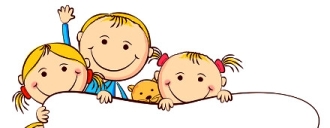 Žádost o přijetí do MŠ a podrobnější informace budou ke stažení na webu MŠ: www.msmozartova6ol.czŽádost o přijetí do MŠ bude také k dispozici v areálu MŠ od 19.4.2022.- v případě, že budete potřebovat poradit nebo budete mít specifický požadavek, volejte na tel. 773 993 328,604386191, případně pište na e-mail: msmozartova6@gmail.com